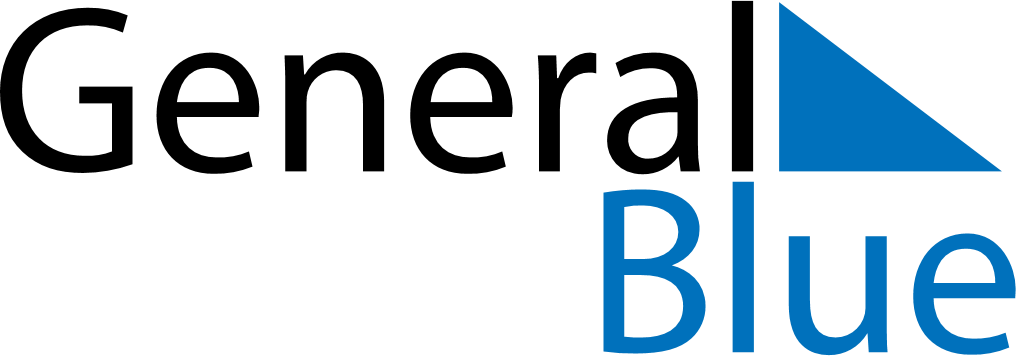 Canada 2022 HolidaysCanada 2022 HolidaysDATENAME OF HOLIDAYJanuary 1, 2022SaturdayNew Year’s DayFebruary 2, 2022WednesdayGroundhog DayFebruary 14, 2022MondayValentine’s DayMarch 17, 2022ThursdaySt. Patrick’s DayApril 15, 2022FridayGood FridayApril 17, 2022SundayEaster SundayMay 8, 2022SundayMother’s DayMay 23, 2022MondayVictoria DayJune 19, 2022SundayFather’s DayJuly 1, 2022FridayCanada DayAugust 1, 2022MondayCivic HolidaySeptember 5, 2022MondayLabour DaySeptember 30, 2022FridayNational Day for Truth and ReconciliationOctober 10, 2022MondayThanksgivingOctober 31, 2022MondayHalloweenNovember 11, 2022FridayRemembrance DayDecember 25, 2022SundayChristmas DayDecember 26, 2022MondayBoxing Day